                                     BİRİM FİYAT TEKLİF CETVELİ    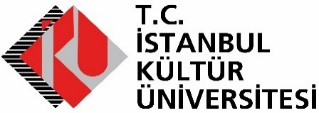 İhale kayıt numarası:* Tabloya gerektiği kadar satır eklenecektir.* Bu standart form ihale dokümanına eklenmeden önce ihale kayıt numarası idare tarafından doldurulacaktır.* Konsorsiyumların ihaleye teklif verebileceklerinin öngörülmesi halinde, bu cetvel işin uzmanlık gerektiren kısımları esas alınarak idarece ayrı ayrı düzenlenecektir. * Kısmi teklif verilmesine izin verilen ihalede kısımlar ihale dokümanında yapılan düzenlemeye uygun olarak düzenlenecektir.1-Bu sütun İdarece hazırlanacaktır.2-Bu sütun isteklilerce doldurulacaktır.3-Teklif vermeye yetkili kişi tarafından imzalanacaktır. Ortak girişim olarak teklif verilmesi halinde, teklif mektubu bütün ortaklar veya yetki verdikleri kişiler tarafından imzalanacaktır.A1A1A1B2B2Sıra NoMal Kaleminin Adı ve Kısa AçıklamasıBirimiMiktarıTeklif Edilen Birim Fiyat (Para birimi belirtilerek)Tutarı (Para birimi belirtilerek)Toplam Tutar (K.D.V Hariç)Toplam Tutar (K.D.V Hariç)Toplam Tutar (K.D.V Hariç)Toplam Tutar (K.D.V Hariç)Toplam Tutar (K.D.V Hariç)                                                                                                                          Adı - SOYADI / Ticaret unvanı                                                                                                                                       Kaşe ve İmza 3